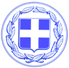                       Κως, 29 Νοεμβρίου 2018ΔΕΛΤΙΟ ΤΥΠΟΥΘΕΜΑ : “Προχωρά η υπογείωση των δικτύων της ΔΕΗ στην Κέφαλο και ακολουθούν παρεμβάσεις ανάπλασης στην περιοχή.”Τα έργα υπογείωσης των δικτύων της ΔΕΗ στην περιοχή από την πλατεία Αγ. Τριάδας έως πλατεία Τσιγκούρας στην Κέφαλο της Κω, βρίσκονται ήδη σε εξέλιξη και αναμένεται να ολοκληρωθούν στο τέλος του χρόνου.Περιλαμβάνουν την αφαίρεση των εναέριων δικτύων και των στύλων της ΔΕΗ με σκοπό την αισθητική αναβάθμιση της περιοχής.Θα ακολουθήσει το έργο “Ανάπλαση από πλατεία Αγ. Τριάδας έως πλατεία Τσιγκούρας στην Κέφαλο” από το Δήμο Κω.Ένα ακόμα έργο που χρηματοδοτείται από ίδιους πόρους του Δήμου και αλλάζει την εικόνα της περιοχής.Γραφείο Τύπου Δήμου Κω